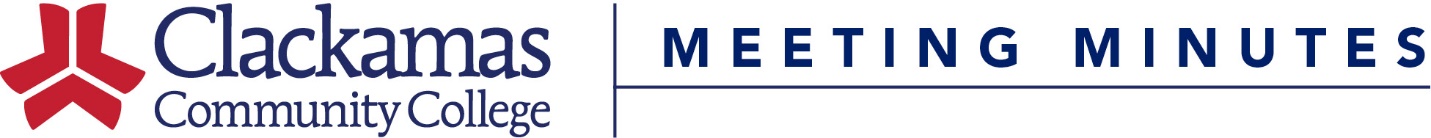 Assessment CommitteeJanuary 10, 2022Attended: Jennifer Bown, Elizabeth Carney, April Chastain, Jil Freeman, Shalee Hodgson, Kelly Mercer, Dave Mount, Lisa Nielson, Lisa Reynolds, Ashley SearsDEI Training Follow-upWe committed to reading an article, “A New Decade for Assessment” and discuss at our February 7th meeting.Sabbatical and Program AssessmentWe discussed issues and questions that have come up. We looked at what FTF contract says. We decided the committee should provide a statement or some sort of guidance. Elizabeth will draft and share with the committee to review at our Jan 24th meeting.Reporting Requirements for next FallWe discussed whether to continue the alternate template as an option for the 2022 year. What do we need from reports for Year 7 accreditation? We looked at a sample response. We heard from Elizabeth a quick summary of what she read in the responses. We decided we should provide the alternate form again. We see value in the offering and in the responses.Discussion:We could provide tips for how programs can do other things than BIG program assessment. Maybe the assessment plan template could provide other options?We need more tips for how to do and manage program assessment online.Ask: what sort of assessment are you using to decide about what/how to teach? What is the evidence? Broader scope than narrow PLO assessment.How are student surveys used as part of program assessment?Committee could consider: what was really useful and what should stick around? Encourage different reporting for those who need it.Ask faculty what is most meaningful for you?Maybe do a team leads check-in on some of these questions.Provide framework: over five years, what should you try to do.We’re in emergency mode and even as the immediate emergency eases off the aftershocks will have a long tail. We don’t have space/capacity for much reflection now. A lot of burnout. We will need space and time.